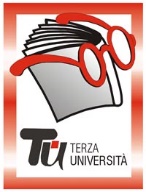              Tu  -  TERZA UNIVERSITÀ -  2022/23                                                              Provincia - PRIMA FASE     SOTTO IL MONTEReferenti: Sotto il Monte: Maddalena Spinoni, cell. 349.5626549, Carvico: Atene Sangalli, cell. 348.8429109Villa d’Adda: Luciano Cortinovis, cell. 334.1439494. Iscrizioni e informazioni: Biblioteca di Villa d’Adda, tel. 035.797448 e di Sotto il Monte, tel. 035.790760; trenta minuti prima dell’inizio del corsoCalendarioModulo n°110LA DIVINA COMMEDIA, UN PROGETTO DI CIVILTÀ      DocenteGabrio VitaliGiornoGiovedìOrario15.00-17.15PeriodoDal 06.10.2022 al 24.11.2022 (8 incontri), (€ 32,00)SedeSala Civica, Piazza Pace, Sotto il MonteArgomentoLetteraturaPresentazioneIn questo corso dedicato alla lettura della Divina Commedia, dopo il primo incontro introduttivo, viene proposta una riflessione che attraversa alcuni trittici di Canti che portano lo stesso numero nell’Inferno, nel Purgatorio e nel Paradiso e che sviluppano lo stesso tema poetico e morale. La finalità del corso è fornire qualche breve affresco della complessità e della ricchezza del pensiero etico-religioso di Dante Alighieri e della bellezza inarrivabile della sua poesia.Tutor106.10.2022                  06.10.2022                  INTRODUZIONE. La Divina Commedia come Progetto di Civiltà.213.10.2022    INFERNO. Canto I. La Commedia nuovo Vangelo.INFERNO. Canto I. La Commedia nuovo Vangelo.320.10.2022INFERNO. Canto II. La missione di Dante.INFERNO. Canto II. La missione di Dante.427.10.2022PURGATORIO. Canto VI. La crisi politica.PURGATORIO. Canto VI. La crisi politica.503.11.2022INFERNO. Canto XXVI. La crisi culturale.INFERNO. Canto XXVI. La crisi culturale.610.11.2022PURGATORIO. Canto XXVI. La poesia d’amore.PURGATORIO. Canto XXVI. La poesia d’amore.717.11.2022PURGATORIO. Canto XVI. La teoria dei due soli.PURGATORIO. Canto XVI. La teoria dei due soli.824.11.2022PURGATORIO. Canto XVII. Il ciclo cosmico dell’amore.PURGATORIO. Canto XVII. Il ciclo cosmico dell’amore.